ТЗ : Внешняя обработка , формирующая движение товара от Заказа клиента до Маршрутного листа по номерам документов.Имеем :Заказ клиента с датой доставки –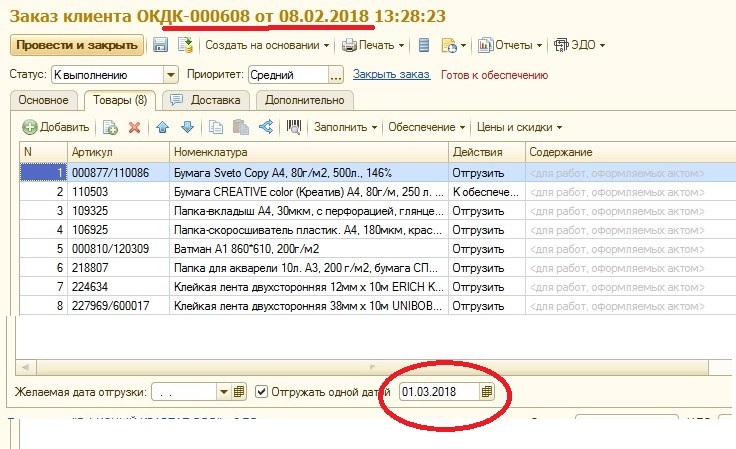 К одному заказу может быть несколько расходных ордеров,  на их основании может быть создана одна реализация или несколько.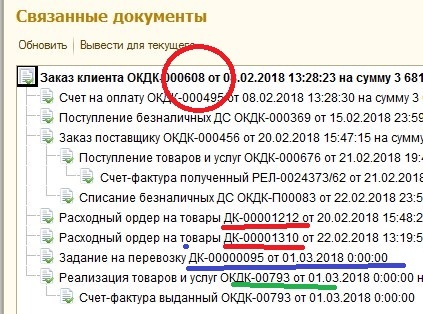 При формировании расходного ордера доп свойством создается количество мест и отдельно коробок бумаги.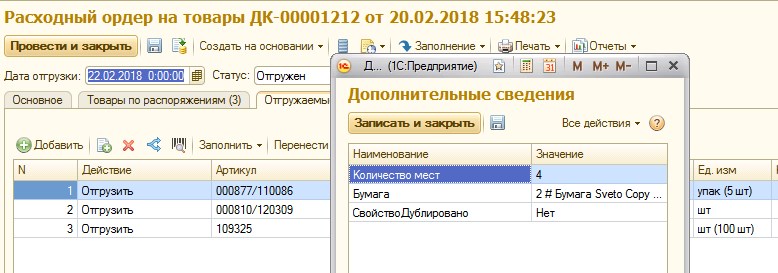 Данная информация попадает в маршрутный лист и влияет на загрузку машин.В результате появляется Задание на перевозку :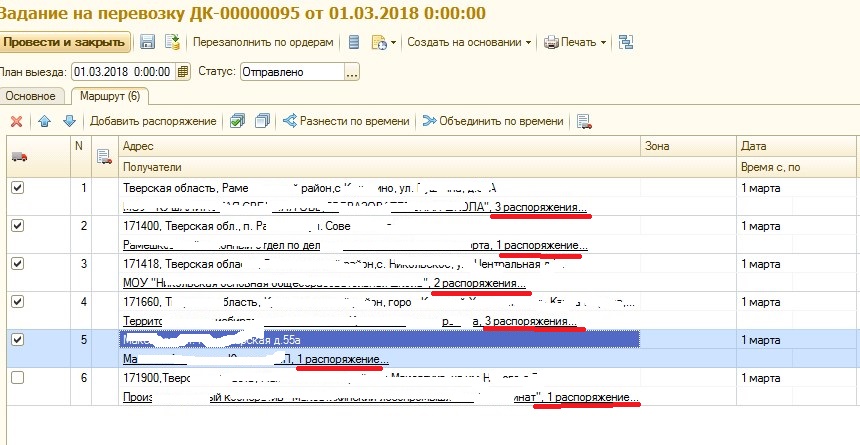 У каждого клиента может быть несколько распоряжений(заказов клиента), в них несколько расходных ордеров (с местами) а к ним несколько реализаций.Имея печатный маршрутный лист сложно понять какие собранные товары по какому документу везем. ИТОГ:  Внешняя Обработка =добавляется закладка(можно на просмотр) Печать «Лист загрузки» , где мы получаем данные: 1.Задание на перевозку № 95 от … Водитель ___ФИО 1. Контрагент ООО «!» =адрес= ЗК№___ =РО№ = 4 мест/3# светокопии = Реализ№ ___                                                                               РО№= 1 место /1# баллет                                                                                                                РО№ = 2 места                            = Реализ №2.    и далее по маршрутке   -----------------------------------------------ИТОГО    мест     7     / 3 светокопи            2 реализ                                                                                                                     / 1 баллет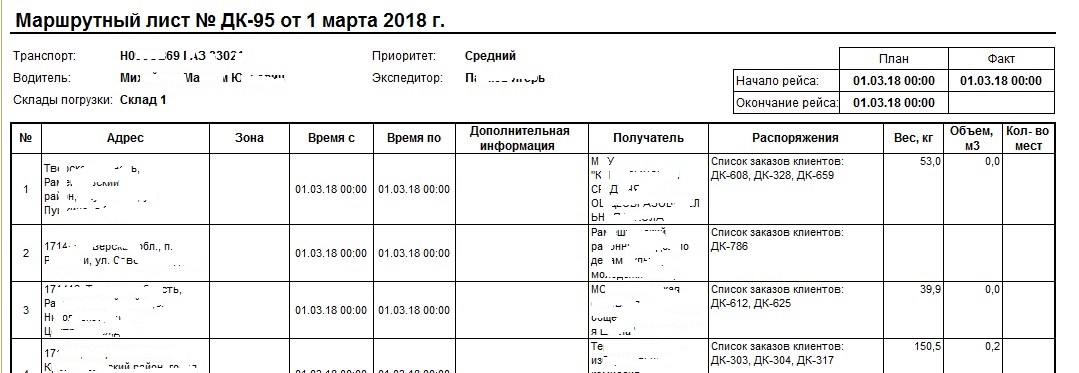 